ANEXO IIDECLARACIÓN JURADA DE DERECHOS DE PUBLICACIÓN CONCURSO NACIONAL DE ESCRITURA“LA HISTORIA LA GANAN LOS Y LAS QUE ESCRIBEN”………………….….………  de ………. de 2023En mi carácter de postulante al concurso nacional de escritura “La historia la ganan los y las que escriben”, con la obra de mi titularidad denominada ……………………………….., declaro conocer y aceptar todos y cada uno de los términos y condiciones incorporados en el Anexo I de Bases y Condiciones (IF-2023-45009433-APN-DNPPC#MC) fundamentalmente en lo que respecta a las autorizaciones para publicar y reproducir la obra, y la realización del resto de las acciones mencionadas en el punto 11 del referido Anexo, cediendo asimismo el uso en forma gratuita.La cesión aquí otorgada para la publicación de la obra podrá ser utilizada por el MINISTERIO DE CULTURA y/o con los organismos que el Ministerio de Cultura designe, indicando en todos los casos mi autoría, y autorizo por medio de la presente el uso gratuito de mi imagen personal para ser utilizada sólo con fines de difusión, sin retribución o compensación económica alguna.Asimismo, me reservo el Derechos de Propiedad Intelectual de acuerdo con la Ley 11.723 y sus modificatorias, por lo que me responsabilizo del cumplimiento de las disposiciones legales en materia de dicha Ley y del derecho a la propia imagen, siendo garante de que la difusión, reproducción o edición de la obra no lesiona derecho alguno de terceros, por lo que eximo a las/os organizadoras/es del certamen de todo reclamo que pudiera surgir por parte de terceros por las obras presentadas.Fecha, lugar, firma y aclaración: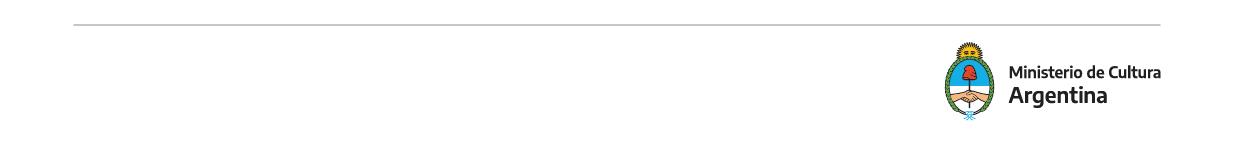 